February 4, 2018                      	                      		                                Faith Baptist Church The Word                                                                                                          Matt Culbertson, Senior Pastor"The Delight of God’s Word"Psalm 119Introduction to Psalm 119	(Psalm 119:1-8)1. God’s Word is vital to our spiritual growth and ___________________.	(Psalm 119:11, 162, 105, 37, 72,  49, 165, 45, 74, 41-43, 25, 154, 156, 159)2. We are to approach God’s Word __________________ and passionately.	(Psalm 119:2, 10, 12-14, 145-148)3. God’s Word is the source of truth and ______________.	(Psalm 119:9-11; 105; 130)4. We must “feed” on the Word of God as our ________________.	(Psalms 119; 103; 16, 24, 47, 77, 92)February 4, 2018                      	                      		                                Faith Baptist Church The Word                                                                                                          Matt Culbertson, Senior Pastor"The Delight of God’s Word"Psalm 119Introduction to Psalm 119	(Psalm 119:1-8)1. God’s Word is vital to our spiritual growth and ___________________.	(Psalm 119:11, 162, 105, 37, 72,  49, 165, 45, 74, 41-43, 25, 154, 156, 159)2. We are to approach God’s Word __________________ and passionately.	(Psalm 119:2, 10, 12-14, 145-148)3. God’s Word is the source of truth and ______________.	(Psalm 119:9-11; 105; 130)4. We must “feed” on the Word of God as our ________________.	(Psalms 119; 103; 16, 24, 47, 77, 92)What is S.O.A.P.?
S.O.A.P. stands for Scripture, Observation, Application and Prayer. It is a way of getting more out of your time in God's word.  It's quite simple. When you sit for your daily quiet time, read the bible and underline or make note of any verse or verses that jump out at you with special significance. This is the basis for diving deeper and using S.O.A.P.

 Scripture Type in or write the verse or verses that stuck out to you in your reading.  Try writing them in our own words.

 Observation What did you observe about the scripture that struck you. This can be one sentence or a whole book. 

 Application How can you apply the observation so that it affects your life today?  “God what did you teach me today about YOU?” 

 Prayer Write out a prayer to God based on what you just learned and ask Him to guide you as apply this truth in your life.   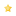 S.O.A.P.  Reading Guide for February 5 – February 11, 2018WEEK 3            CLASSIC READING PLAN               EXPRESS READING PLAN 	     HIS KIDZ READING PLANMon/Feb 5    Gen. 24, Prov. 20-21, 1 Cor. 7	  Gen. 24:12-27, Prov. 21:2-6, 1 Cor. 7:1-5	Prov. 21:2-6Tues/Feb 6    Gen. 25-26, Prov. 22, 1 Cor. 8     Gen. 25:19-34, Prov. 22:1-5, 1 Cor. 8:9-13 	Prov. 22:1-5Wed/Feb 7    Gen. 27-28, Prov. 23, 1 Cor. 9     Gen. 27:1-20, Prov. 23:15-18, 1 Cor. 9:19-23 Prov. 23:15-18Thurs/Feb 8    Gen. 29-30, Prov. 24, 1 Cor. 10   Gen. 28:10-22, Prov. 24:1-7, 1 Cor. 10:31-33 Prov. 24:1-7Fri/Feb 9        Gen, 31-32, Prov. 25, 1 Cor. 11    Gen 31:1-9, Prov. 25:21-22, 1 Cor. 11:23-30   Prov. 25:21-22Sat.Sun.Faithfestus.com for February 2018 Reading Guide and S.O.A.P. templateAdditional resources at soapstudy.comWhat is S.O.A.P.?
S.O.A.P. stands for Scripture, Observation, Application and Prayer. It is a way of getting more out of your time in God's word.  It's quite simple. When you sit for your daily quiet time, read the bible and underline or make note of any verse or verses that jump out at you with special significance. This is the basis for diving deeper and using S.O.A.P.

 Scripture Type in or write the verse or verses that stuck out to you in your reading.  Try writing them in our own words.

 Observation What did you observe about the scripture that struck you. This can be one sentence or a whole book. 

 Application How can you apply the observation so that it affects your life today?  “God what did you teach me today about YOU?” 

 Prayer Write out a prayer to God based on what you just learned and ask Him to guide you as apply this truth in your life.  S.O.A.P.  Reading Guide for February 5 – February 11, 2018WEEK 3            CLASSIC READING PLAN               EXPRESS READING PLAN 	     HIS KIDZ READING PLANMon/Feb 5    Gen. 24, Prov. 20-21, 1 Cor. 7	  Gen. 24:12-27, Prov. 21:2-6, 1 Cor. 7:1-5	Prov. 21:2-6Tues/Feb 6    Gen. 25-26, Prov. 22, 1 Cor. 8     Gen. 25:19-34, Prov. 22:1-5, 1 Cor. 8:9-13 	Prov. 22:1-5Wed/Feb 7    Gen. 27-28, Prov. 23, 1 Cor. 9     Gen. 27:1-20, Prov. 23:15-18, 1 Cor. 9:19-23 Prov. 23:15-18Thurs/Feb 8    Gen. 29-30, Prov. 24, 1 Cor. 10   Gen. 28:10-22, Prov. 24:1-7, 1 Cor. 10:31-33 Prov. 24:1-7Fri/Feb 9        Gen, 31-32, Prov. 25, 1 Cor. 11    Gen 31:1-9, Prov. 25:21-22, 1 Cor. 11:23-30   Prov. 25:21-22Sat.Sun.Faithfestus.com for February 2018 Reading Guide and S.O.A.P. templateAdditional resources at soapstudy.com